Just as I am – without one plea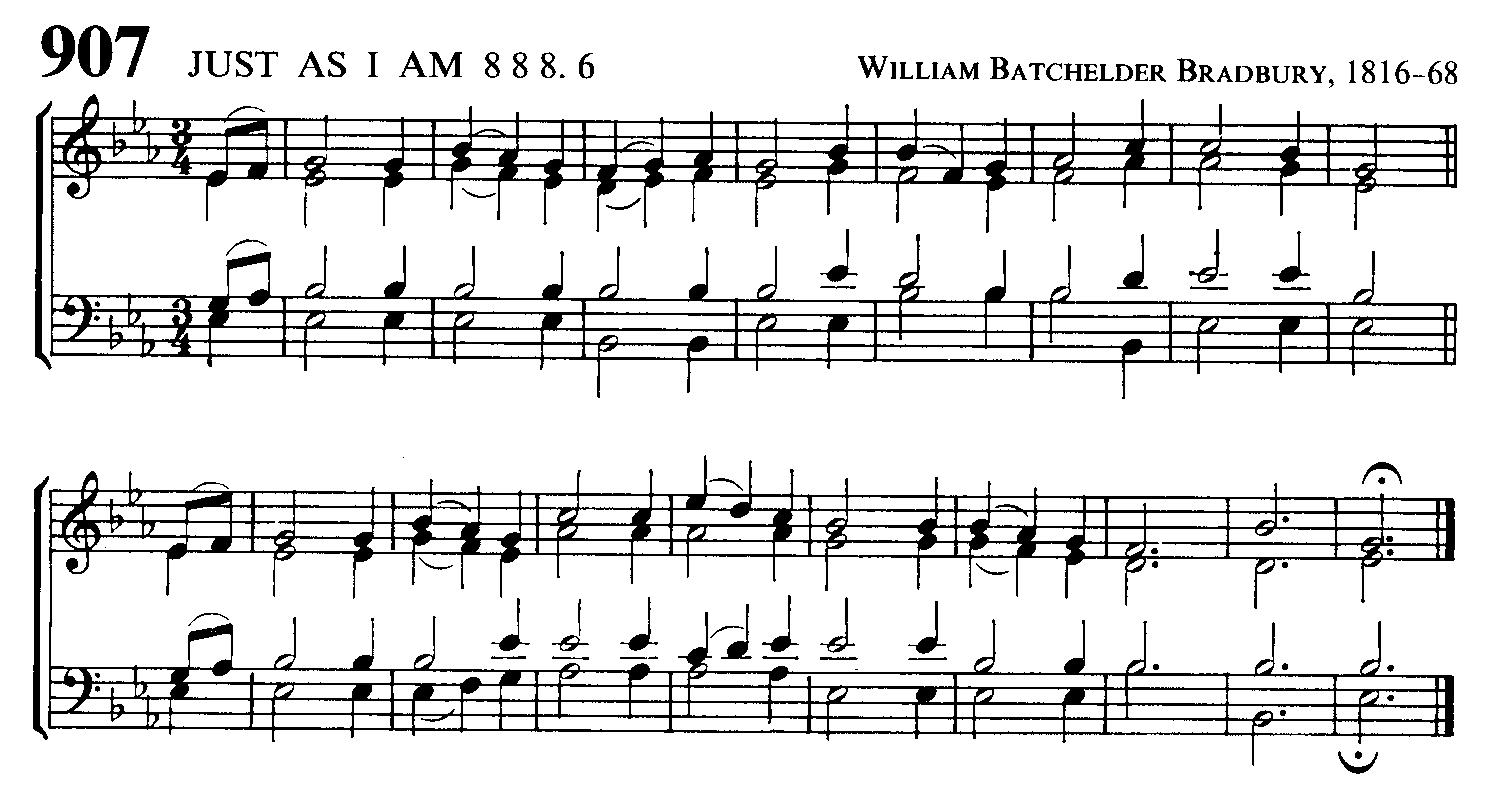 But that Thy blood was shed for me,And that Thou bidd’st me come to Thee –O Lamb of God, I come, I come!Just as I am – and waiting notTo rid my soul of one dark blot,To Thee, whose blood can cleanse each spot –O Lamb of God, I come, I come!Just as I am – though toss’d aboutWith many a conflict, many a doubt,Fightings and fears within, without –O Lamb of God, I come, I come!Just as I am – poor, wretched, blind;Sight, riches, healing of the mind,Yea, all I need, in Thee to find –O Lamb of God, I come, I come!Just as I am – Thou wilt receive,Wilt welcome, pardon, cleanse, relieve;Because Thy promise I believe –O Lamb of God, I come, I come!Just as I am – Thy love unknownHath broken every barrier down; Now to be Thine, yea, Thine alone –O Lamb of God, I come, I come!Just as I am – of that free loveThe breadth, length, depth, and height to prove,Here for a season, then above –O Lamb of God, I come, I come!Charlotte Elliott (1789-1871)Zoals ik ben – ’k pleit anders niet,Dan dat Uw bloed mij redding biedt,En dat Gij Zelf mij roepen liet –O Lam van God, ik kom, ik kom!Zoals ik ben – niet meer gewacht,Ik kan niets doen in eigen macht,Uw bloed alleen is vol van kracht –O Lam van God, ik kom, ik kom!Zoals ik ben – vaak omgeleidDoor twijfel en schroomvalligheid,Van binnen vrees, van buiten strijd –O Lam van God, ik kom, ik kom!Zoals ik ben – arm, naakt en blind,Opdat ’k in U, o Zondaarsvrind,Mijn rijkdom, licht, ja, alles vind –O Lam van God, ik kom, ik kom!Zoals ik ben – neemt Gij mij aan,Om mij van zond’ en schuld t’ ontslaan;Op Uw belofte durf ik staan –O Lam van God, ik kom, ik kom!Zoals ik ben – Uw liefd’, o Heer’,Werpt alle hinderpalen neer;’k Behoor U toe en niemand meer –O Lam van God, ik kom, ik kom!Zoals ik ben – opdat mijn oogTen dele hier, volmaakt omhoog,Uw liefde groot aanschouwen moog’ –O Lam van God, ik kom, ik kom!